Praktijk opdracht 3: Schutting plaatsen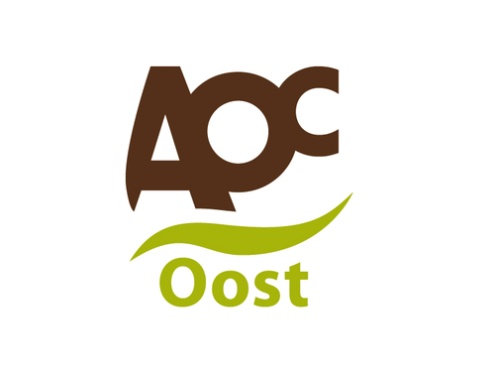 Doel: de student kan in tweetal drie schutting delen plaatsen 

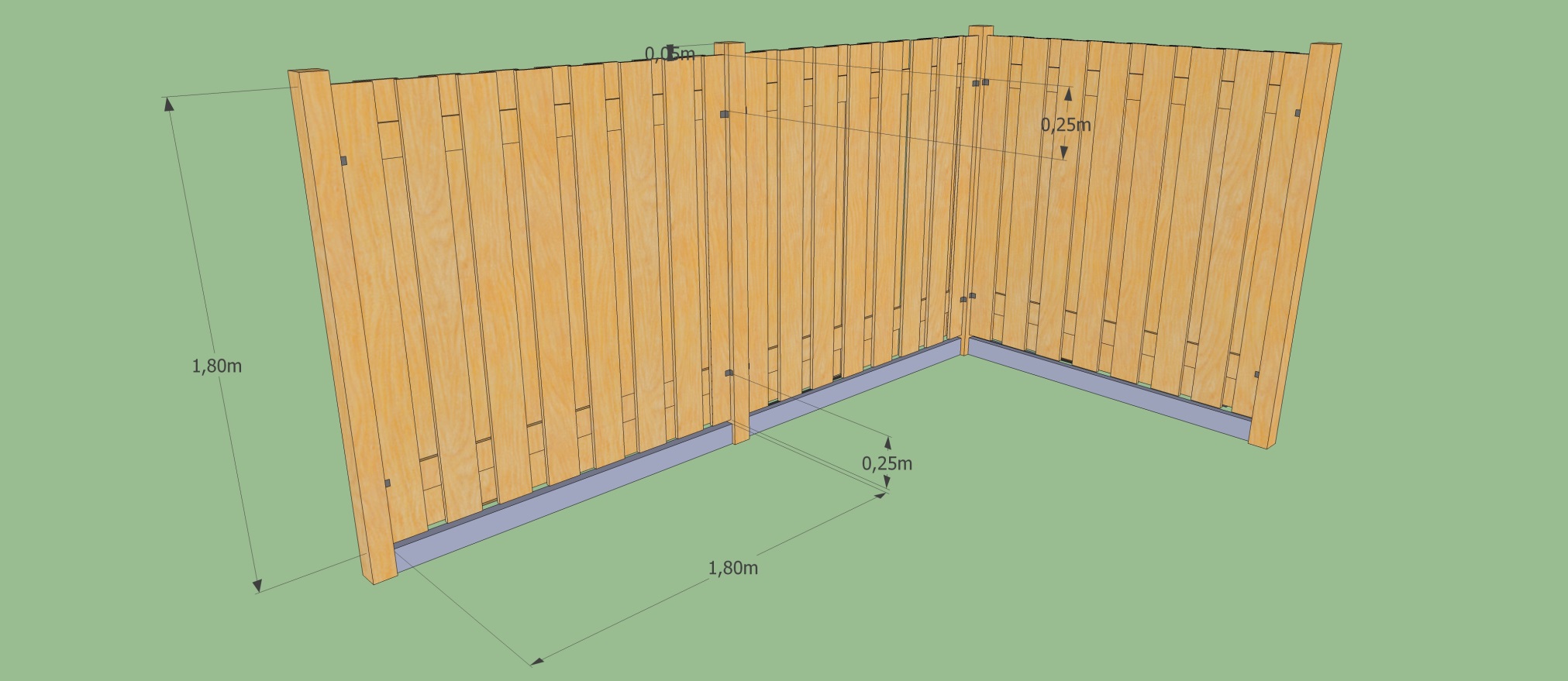 Eisen aan de opdracht:
	- Palen in lood plaatsen
	- Trottoirbanden onder scherm plaatsen
	- 5 cm scherm onder bovenkant palen
	- Schermen met ‘L beslag’ vastzetten
	- ‘L beslag’ 25 cm van boven en onderkant aan paal bevestigen
	- Schermen 2 cm los van trottoirband
	- 3de scherm haaks op de andere schermen plaatsen
 
	